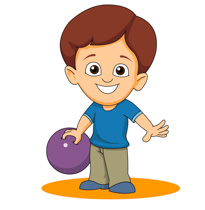 Adult JuniorLeagueSeason Ending Pizza party!Year ending gift certificate of $150 for 1st place and $50 for 2nd place to either Sparetime Bowling Center or Best Approach Pro Shop